АДМИНИСТРАТИВНАЯ ПРОЦЕДУРА № 9.3.2.Выдача решения о разрешении на реконструкцию жилых и (или) нежилых помещений в многоквартирных, блокированных жилых домах, одноквартирных жилых домов, нежилых капитальных построек на придомовой территории, а также капитальных строений (зданий, сооружений), незавершенных законсервированных капитальных строений пятого класса сложности(осуществляется в соответствии с постановлением Совета Министров Республики Беларусь от 16 мая 2013 г. № 384 «О некоторых вопросах переустройства и перепланировки, установки на крышах и фасадах многоквартирных жилых домов индивидуальных антенн и иных конструкций, а также реконструкции жилых домов»)** Соответствующая информация из единого государственного регистра недвижимого имущества, прав на него и сделок с ним может быть получена уполномоченным органом посредством общегосударственной автоматизированной информационной системы в форме информационного сообщения.Документы и (или) сведения, представляемые гражданином для осуществления административной процедурызаявление  паспорт или иной документ, удостоверяющий личностьтехнический паспорт и документ, подтверждающий право собственности на помещение в многоквартирном, блокированном жилом доме, одноквартирный жилой дом, нежилую капитальную постройку на придомовой территории, а также капитальное строение (здание, сооружение), незавершенное законсервированное капитальное строение (за исключением находящихся в аварийном состоянии или грозящих обвалом, разрушенных и не зарегистрированных в едином государственном регистре недвижимого имущества, прав на него и сделок с ним) – для собственника помещения, дома, постройки, капитального строения (здания, сооружения), незавершенного законсервированного капитального строениядокумент, подтверждающий принадлежность помещения в блокированном жилом доме, одноквартирного жилого дома, нежилой капитальной постройки на придомовой территории на праве собственности или ином законном основании (договор, судебное постановление, справка о внесении сведений о жилом помещении в похозяйственную книгу сельского (поселкового) исполнительного комитета до 8 мая 2003 г., иной документ, подтверждающий такое право или основание), – в случае, если помещение в блокированном жилом доме, одноквартирный жилой дом, нежилая капитальная постройка на придомовой территории не зарегистрированы в едином государственном регистре недвижимого имущества, прав на него и сделок с нимведомость технических характеристик (при наличии)документ, подтверждающий право на земельный участок, на котором расположено незавершенное законсервированное капитальное строение, незавершенное незаконсервированное капитальное строение (при наличии)удостоверенное нотариально письменное согласие совершеннолетних граждан, имеющих право владения и пользования помещением, домом, постройкой, капитальным строением (зданием, сооружением), незавершенным законсервированным капитальным строением, и участников общей долевой собственности, в том числе временно отсутствующих таких граждан и участников, на реконструкцию помещения, дома, постройки, капитального строения (здания, сооружения), незавершенного законсервированного капитального строения либо копия решения суда об обязанности произвести реконструкцию – в случае, если судом принималось такое решениеописание работ и планов застройщика по реконструкции помещения, дома, постройки, капитального строения (здания, сооружения), незавершенного законсервированного капитального строения, составленное в произвольной формеДокументы, запрашиваемые службой «одно окно» при осуществлении административных процедурсправка о месте жительства и составе семьи или копия лицевого счета, выдаваемая организациями жилищно-коммунального хозяйствавыписка из регистрационной книги о правах, ограничениях (обременениях) прав на земельный участок**исходные данные на проектирование (разрешение на выполнение научно-исследовательских и проектных работ на материальных историко-культурных ценностях, выдаваемое Министерством культуры, – в случае выполнения реконструкции нежилых помещений в жилых домах, внесенных в Государственный список историко-культурных ценностей Республики Беларусь, архитектурно-планировочное задание, технические условия на инженерно-техническое обеспечение объекта)Размер платы, взимаемой при осуществлении административной процедурыбесплатно Максимальный срок осуществления административной процедуры1 месяц со дня подачи заявленияСрок действия справки, другого документа (решения), выдаваемых (принимаемого) при осуществлении административной процедуры 	бессрочноК сведению граждан!С вопросами по осуществлению данной административной процедурыВы можете обратиться:•  в службу «Одно окно» райисполкома: г. Осиповичи, ул.Сумченко, 33, тел. (802235) 66191, 56998, 56614, 27786, 142Режим работы: понедельник с 8.00 до 20.00вторник-пятница с 8.00 до 17.00К сведению граждан!С вопросами по осуществлению данной административной процедурыВы можете обратиться:•  в службу «Одно окно» райисполкома: г. Осиповичи, ул.Сумченко, 33, тел. (802235) 66191, 56998, 56614, 27786, 142Режим работы: понедельник с 8.00 до 20.00вторник-пятница с 8.00 до 17.00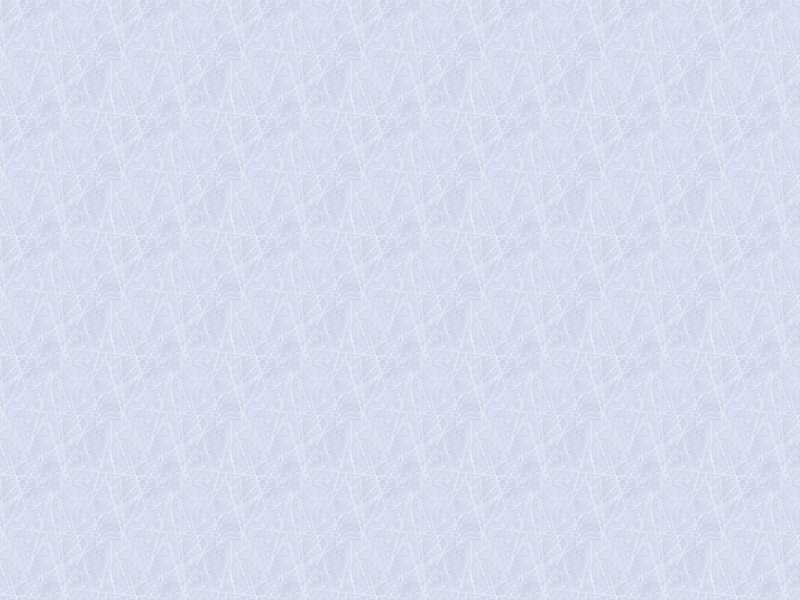 